禪機山唯心聖教仙佛寺易經大學開班共修傳法申請表※依據開班細則，國內開課須於45日前；海外須於60日前提出申請。禪機山唯心聖教仙佛寺易經大學開班及弘法電視廣告製作播出申請單  申請日期:      年     月     日備註：1.開班請於開班前45天申請，以利電視台事先製作及排播廣告。2.開班廣告跑馬燈播期：以開班日期為基準之前、後一個月，共播出二個月。（例3/1開班，播期：2/1-4/1）3.今日、明日廣告時間及跑馬燈訊息，歡迎上網http://www.wxtv.com.tw/cf查詢。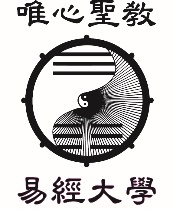 說明：1.資料袋需繳交報名費後才可領取，發出之開課資料袋數量，須與報名人數相符；繳回時若不足或遺失，由該班導師負責賠償。2.欲申請第二冊講義時，需先將剩餘之開課資料袋、學員資料表、  出席紀錄表、財務報表、授課光碟、學員證及學生手冊繳回。3.其餘各冊講義領取表定時間如下：易經心法入門：第二冊、噬竹、金錢卦、占卦簿（約5個月）　　　　　　　第三冊（約12個月）　　　　　　　第四冊（約22個月）風水學講義：  第二冊（約8個月）　　　　　　　第三冊（約19個月）              第四冊（約23個月）4.填選下列表格，如需郵寄請填寫收件人：                             收件地址：                              電話：             班級名稱　易經風水學初級　　　班　易經風水學初級　　　班　易經風水學初級　　　班　易經風水學初級　　　班　易經風水學初級　　　班　易經風水學初級　　　班班 導 師俗名電話班 導 師法名手機傳法說明會　　 年　　　月　　　日　　 年　　　月　　　日　　 年　　　月　　　日　　 年　　　月　　　日報名專線開班日期  　年　　 月　 　日星期　　（　　　　點至　　　點）  　年　　 月　 　日星期　　（　　　　點至　　　點）  　年　　 月　 　日星期　　（　　　　點至　　　點）  　年　　 月　 　日星期　　（　　　　點至　　　點）  　年　　 月　 　日星期　　（　　　　點至　　　點）  　年　　 月　 　日星期　　（　　　　點至　　　點）傳法地點傳法地址預估人數場地租金場地租金傳法說明宗  主宗  主宗  主申請人住  持教務處校  長申請人住  持教務處校  長申請人住  持教務處校  長申請人住  持教務處校  長宗  主宗  主宗  主會  辦會  辦會  辦會  辦開班班別禪機山唯心聖教仙佛寺易經大學           　　　　易經風水學初級    班禪機山唯心聖教仙佛寺易經大學           　　　　易經風水學初級    班禪機山唯心聖教仙佛寺易經大學           　　　　易經風水學初級    班禪機山唯心聖教仙佛寺易經大學           　　　　易經風水學初級    班禪機山唯心聖教仙佛寺易經大學           　　　　易經風水學初級    班禪機山唯心聖教仙佛寺易經大學           　　　　易經風水學初級    班禪機山唯心聖教仙佛寺易經大學           　　　　易經風水學初級    班開班導師法／講師法／講師法／講師聯絡電話聯絡電話開班地點開班地址開班日期  年　  月   日  年　  月   日  年　  月   日上課時間上課時間星期    ,   點~   點,□白天□晚上星期    ,   點~   點,□白天□晚上刊登報名電話(限一組號碼)電話／手機：                        □導師電話□非導師電話電話／手機：                        □導師電話□非導師電話電話／手機：                        □導師電話□非導師電話電話／手機：                        □導師電話□非導師電話電話／手機：                        □導師電話□非導師電話電話／手機：                        □導師電話□非導師電話電話／手機：                        □導師電話□非導師電話廣告播出通知(任一種)□簡訊通知□簡訊通知導師手機:導師手機:導師手機:導師手機:導師手機:廣告播出通知(任一種)□E-mail通知□E-mail通知導師E-mail:導師E-mail:導師E-mail:導師E-mail:導師E-mail:道場周圍明顯地標:捷運站、公車號站:道場周圍明顯地標:捷運站、公車號站:道場周圍明顯地標:捷運站、公車號站:道場周圍明顯地標:捷運站、公車號站:道場周圍明顯地標:捷運站、公車號站:道場周圍明顯地標:捷運站、公車號站:道場周圍明顯地標:捷運站、公車號站:道場周圍明顯地標:捷運站、公車號站:會   辦會   辦會   辦會   辦會   辦會   辦會   辦申請人班 級 名 稱班　導　師開 班 日 期 年     月    日開課資料袋份易經心法入門講義第二冊 第三冊 第四冊第二冊 第三冊 第四冊份風水學講義第二冊 第三冊 第四冊第二冊 第三冊 第四冊份